О внесении изменений в постановление главы от 30 апреля 2019 г. № 01-03- 410/9 В целях приведения Порядка предоставления социальных выплат по мероприятию «Улучшение жилищно-коммунальных услуг работникам муниципальной бюджетной сферы» в рамках муниципальной программы «Обеспечение качественным жильем и повышение качества жилищно – коммунальных услуг в Ленском районе» в соответствие действующему законодательством п о с т а н о в л я ю:	1. Внести изменения в постановление, утвержденное главой от 30.04.2019 г. № 01-03-410/9 «Об утверждении Порядка предоставления социальных выплат для улучшения жилищно-коммунальных услуг работникам муниципальной бюджетной сферы», заменив по тексту слова : «муниципальная программа «Обеспечение качественным жильем и повышение качества жилищно – коммунальных услуг в Ленском районе на 2013 – 2021 годы» на слова «муниципальная программа «Обеспечение качественным жильем и повышение качества жилищно – коммунальных услуг в Ленском районе».2.Настоящее постановление вступает в силу с момента подписания.3. Главному специалисту управления делами (Иванская Е.С.) опубликовать настоящее постановление в средствах массовой информации, официальном сайте муниципального образования «Ленский район».4.Контроль исполнения настоящего постановления оставляю за собой.	И.о.главы 						                      Е.С.КаражеляскоМуниципальное образование«ЛЕНСКИЙ РАЙОН»Республики Саха (Якутия)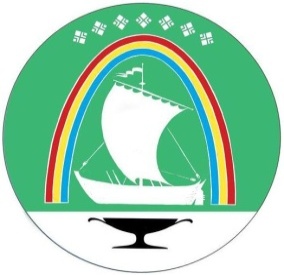 Саха Өрөспүүбүлүкэтин «ЛЕНСКЭЙ ОРОЙУОН» муниципальнайтэриллиитэПОСТАНОВЛЕНИЕ                  УУРААХг. Ленск                      Ленскэй кот «_19_» __мая_______202 года                     № ____01-03-282/2_______от «_19_» __мая_______202 года                     № ____01-03-282/2_______